DeclarationIt is hereby declared that The internship report submitted is my/our own original work while completing degree at Brac University.The report does not contain material previously published or written by a third party, except where this is appropriately cited through full and accurate referencing.The report does not contain material which has been accepted, or submitted, for any other degree or diploma at a university or other institution.I/We have acknowledged all main sources of help. Letter of TransmittalFull name of SupervisorDesignation, DepartmentBRAC University66 Mohakhali, Dhaka-1212Subject: [Type your subject here]Dear Sir / Madam,[ SAMPLE: This is my pleasure to display my entry level position provide details regarding' Recruitment and Selection Procedure of XYZ Bank Ltd', which I was appointed by your direction.I have attempted my best to finish the report with the essential data and recommended proposition in a significant compact and comprehensive manner as possible.I trust that the report will meet the desires.]Sincerely yours,_______________________Student Full NameStudent ID BRAC Business School BRAC UniversityDate: Month Day, YearNon-Disclosure Agreement[This page is for Non-Disclosure Agreement between the Company and The Student] This agreement is made and entered into by and between [Name of Company] and the undersigned student at Brac University…………………………………….AcknowledgementThis is an optional page. Use your choice of paragraph style for text on this page Executive Summary[Abstract or executive summary paragraphs should be unintended. Abstracts are limited to 150 words. Abstract text must fit on a single page. Keywords may appear alone on the same page or a second page.Your choice of paragraph style for text on this page]Keywords: 	You may include up to six keywords or phrases. Keywords should be separated with semicolons.Table of ContentsDeclaration	iiLetter of Transmittal	iiiNon-Disclosure Agreement	ivAcknowledgement	vExecutive Summary	viTable of Contents	viiList of Tables	ixList of Figures	xList of Acronyms	xiGlossary	xiiChapter 1 [Type your Chapter Name Here]	11.1 [Type your Chapter Sub-Heading Here]	11.2 [Type your Chapter Sub-Heading Here]	21.3 [Type your Chapter Sub-Heading Here]	2Chapter 2 [Type your Chapter Name Here]	3Chapter 3 [Type your Chapter Name Here]	4Chapter 4  [Type your Chapter Name Here]	74.1 [Type your Chapter Sub-Heading Here]	7References	8Appendix A.	9List of TablesTable 1: Training set Batting First	7Use References>Insert Caption to create caption labels and numbers. Right-click on the text above and select Update Field to update this list. See the Thesis Template Instructions for information on creating tables, figures, and captions.Remember to delete this note before submission. If there are no tables in the document, remove this page.List of FiguresFigure 1: Data Collection	5Figure 2: Dataset of Final Segment	6Use References>Insert Caption to create caption labels and numbers. Right-click on the text above and select Update Field to update this list. See the Thesis Template Instructions for information on creating tables, figures, and captions.Remember to delete this note before submission. If there are no figures in the document, remove this page.List of AcronymsGlossaryChapter 1
[Type your Chapter Name Here]1.1 [Type your Chapter Sub-Heading Here]Lorem ipsum dolor sit amet, consectetur adipiscing elit. Phasellus elit felis, blandit quis tristique vitae, aliquet in tellus. Curabitur in porta ex. Donec sit amet elit vitae diam ornare porttitor. Morbi elementum hendrerit leo a porta. Curabitur elementum lacus vel rutrum cursus. Nam sollicitudin risus non neque luctus, non efficitur libero pharetra. Vivamus iaculis egestas felis id dapibus. In hac habitasse platea dictumst. In convallis orci dolor, ac cursus ligula malesuada non. Class aptent taciti sociosqu ad litora torquent per conubia nostra, per inceptos himenaeos. Integer dui enim, tempor at odio nec, efficitur mollis leo. Duis arcu dolor, vehicula et sagittis non, fermentum condimentum nibh. Donec congue, elit sed pellentesque semper, dolor tortor vehicula nibh, vel vestibulum elit diam at odio. Aenean bibendum mauris et vehicula ullamcorper.Curabitur quis dolor dui. Duis ultricies elit id lorem blandit, at rhoncus risus tempus. Mauris tortor velit, pellentesque non augue nec, suscipit suscipit neque. Vestibulum vel maximus enim. Aenean gravida pretium nisi vel pretium. Class aptent taciti sociosqu ad litora torquent per conubia nostra, per inceptos himenaeos. Ut eget leo consectetur tellus tincidunt ultricies sed in ex. Morbi non ullamcorper ante. Donec rhoncus dolor non mauris efficitur, a venenatis leo ultricies. Vestibulum dictum orci id iaculis tristique. Donec vel elementum nibh. Vestibulum id mattis nisi. Aliquam pharetra laoreet enim vestibulum eleifend. Maecenas dignissim massa condimentum posuere finibus.Maecenas hendrerit nisi purus, et ullamcorper ipsum suscipit ac. Donec ut lobortis turpis. Praesent vitae massa at lacus malesuada ultricies. Curabitur eu tortor vitae sem lobortis 1.2 [Type your Chapter Sub-Heading Here] bitur quis dolor dui. Duis ultricies elit id lorem blandit, at rhoncus risus tempus. Mauris tortor velit, pellentesque non augue nec, suscipit suscipit neque. Vestibulum vel maximus enim. Aenean gravida pretium nisi vel pretium. Class aptent taciti sociosqu ad litora torquent per conubia nostra, per inceptos himenaeos. Ut eget leo consectetur tellus tincidunt ultricies sed in ex. Morbi non ullamcorper ante. Donec rhoncus dolor non mauris efficitur, a venenatis leo ultricies. Vestibulum dictum orci id iaculis tristique. Donec vel elementum nibh. Vestibulum id mattis nisi. Aliquam pharetra laoreet enim vestibulum eleifend. Maecenas dignissim massa condimentum posuere finibus1.3 [Type your Chapter Sub-Heading Here] Curabitur quis dolor dui. Duis ultricies elit id lorem blandit, at rhoncus risus tempus. Mauris tortor velit, pellentesque non augue nec, suscipit suscipit neque. Vestibulum vel maximus enim. Aenean gravida pretium nisi vel pretium. Class aptent taciti sociosqu ad litora torquent per conubia nostra, per inceptos himenaeos. Ut eget leo consectetur tellus tincidunt ultricies sed in ex. Morbi non ullamcorper ante. Donec rhoncus dolor non mauris efficitur, a venenatis leo ultricies. Vestibulum dictum orci id iaculis tristique. Donec vel elementum nibh. Vestibulum id mattis nisi. Aliquam pharetra laoreet enim vestibulum eleifend. Maecenas dignissim massa condimentum posuere finibusChapter 2
[Type your Chapter Name Here]Lorem ipsum dolor sit amet, consectetur adipiscing elit. Phasellus elit felis, blandit quis tristique vitae, aliquet in tellus. Curabitur in porta ex. Donec sit amet elit vitae diam ornare porttitor. Morbi elementum hendrerit leo a porta. Curabitur elementum lacus vel rutrum cursus. Nam sollicitudin risus non neque luctus, non efficitur libero pharetra. Vivamus iaculis egestas felis id dapibus. In hac habitasse platea dictumst. In convallis orci dolor, ac cursus ligula malesuada non. Class aptent taciti sociosqu ad litora torquent per conubia nostra, per inceptos himenaeos. Integer dui enim, tempor at odio nec, efficitur mollis leo. Duis arcu dolor, vehicula et sagittis non, fermentum condimentum nibh. Donec congue, elit sed pellentesque semper, dolor tortor vehicula nibh, vel vestibulum elit diam at odio. Aenean bibendum mauris et vehicula ullamcorper.Curabitur quis dolor dui. Duis ultricies elit id lorem blandit, at rhoncus risus tempus. Mauris tortor velit, pellentesque non augue nec, suscipit suscipit neque. Vestibulum vel maximus enim. Aenean gravida pretium nisi vel pretium. Class aptent taciti sociosqu ad litora torquent per conubia nostra, per inceptos himenaeos. Ut eget leo consectetur tellus tincidunt ultricies sed in ex. Morbi non ullamcorper ante. Donec rhoncus dolor non mauris efficitur, a venenatis leo ultricies. Vestibulum dictum orci id iaculis tristique. Donec vel elementum nibh. Vestibulum id mattis nisi. Aliquam pharetra laoreet enim vestibulum eleifend. Maecenas dignissim massa condimentum posuere finibus.Chapter 3
[Type your Chapter Name Here]Collection of a large dataset is the main perspective of a data min-ing and machine learning research and collecting data with proper understanding from reliable source is most important. In our re-search, we needed a strong and reliable data source which we found in Statsguru. Statsguru is ESPN Cricinfo's cricket statistics main-tenance database, where all the data relating to all the matches of cricket are saved. In this database system, all the match's data are stored with live ball by ball commentary. There are lots of di erent kinds of formats of data and statistics however we have our own for-mat of data collection in order to design our predictive system. In our data-sets we have chosen a team as a home team. Depending on that we have divided the match attributes. The at-tributes are: Venue, runs of home team in a segment (MR), runs of opposition team in a segment (OR), run rate of home team in a segment (MRN), run rate of opposition team in a segment (ORN), teams batting order (which team batted rst, which team second), number of wickets fallen for home team (MW), number of wickets fallen for opposition team (OW) and nally the result of the match. Statsguru's system is well organized and quite easy to understand. Information were perfectly grouped in di erent sections which shows di erent kinds of statistics about team and individual records. On the right side of the website they have a tab called `Records', where data are divided into di erent divisions and sub-divisions such as Test Matches, One Day Internationals, T20 Inter-nationals as well as several domestic competitions like Indian Pre-mier League (IPL), Caribbean Premier League (CPL), Bangladesh Premier League (BPL), England's Natwest T20 blast, Australia's Big Bash T20 league with some other domestic First Class (4-day matches such as Ranji trophy ) and List A (One day 50 over matches) tournaments. From all of these information, we have collected the T20 International match data along with Indian Premier League data.their country, then we would mention the venue as `H' (H represents Home venue) and if the match was played in Pakistan then the Venue would have been `A' (A represents Away Venue). Secondly, Australia batted rst so the `Batord' attribute is 1, on the other hand it would be 2 if they We choose Australia as the home team, then from the list of match results we have year by year data of Australia. We are going to take a match between Australia and Pakistan that played in 10 Septem-ber 2012, number 10 row as an example to elaborate our work. We opened the match with the Pakistan and went to the over compar-ison. Attributes that mentioned above, we started lling those at-tributes with proper data accordingly. Firstly, we collected data from 0-6 overs. In the rst attribute named as Venue is `N' (N represents neutral Venue) because the match played in Dubai. It is not home ground for any team. If Australia played the match in their country, then we would mention the venue as `H' (H represents Home venue) and if the match was played in Pakistan then the Venue would have been `A' (A represents Away Venue). Secondly, Australia batted rst so the `Batord' attribute is 1, on the other hand it would be 2 if they tuting the current run from the run we have till the sixth over. Same procedure followed for the OR. Both the MRN and ORN calculated by dividing the MR and OR by 10 for the reason that it is for total 10 overs. From example, we can see that Australia took 103 runs from 7-16 over whereas Pakistan only managed to score 39 runs in these 10 overs. The MRN and ORN was 10.3 and 3.9 respectively. The wicket fall in these 10 over period was 3 wickets which is same for the both team.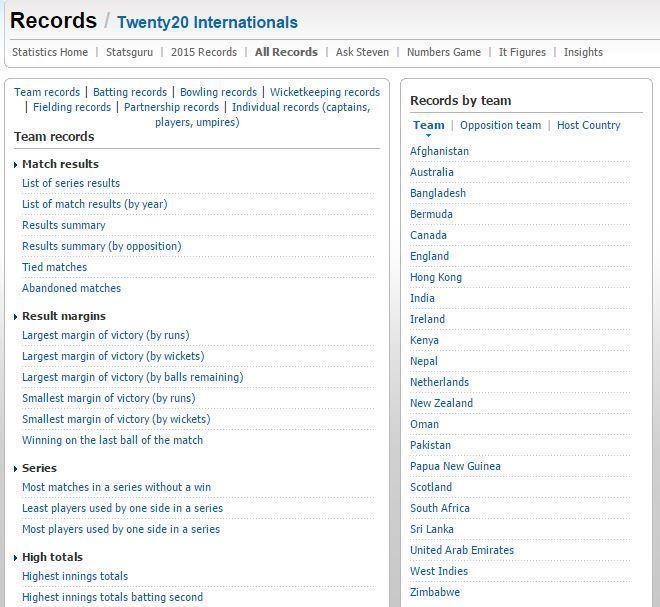 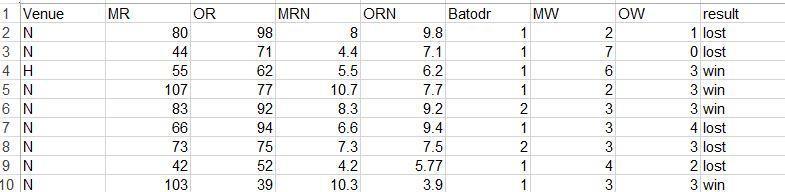 tuting the current run from the run we have till the sixth over. Same procedure followed for the OR. Both the MRN and ORN calculated by dividing the MR and OR by 10 for the reason that it is for total 10 overs. From example, we can see that Australia took 103 runs from 7-16 over whereas Pakistan only managed to score 39 runs in these 10 overs. The MRN and ORN was 10.3 and 3.9 respectively. The wicket fall in these 10 over period was 3 wickets which is same for the both team. Chapter 4 
[Type your Chapter Name Here]As we have divided our total work into 3 segments . First of all, we selected our rst 6 over data set and we have implemented the al-gorithm over it. Then we have analyzed the data visually and gure out the distribution of values. The following metrics were used to determine the performance of our model: Time taken to build the model, Kappa statistics, mean absolute Error, Root Mean Squared Error, Relative Absolute Error, Prediction accuracy.4.1 [Type your Chapter Sub-Heading Here] Bat First: In our modeling, we used all the matches played by Chennai Super Kings (CSK) against the other teams in IPL. All the data classi ed for training set and test set are from that data-set. In this batting rst part, we are showing that the winning chance of CSK when batting rst.Sample data-set were matches played be-tween Chennai Super Kings and Mumbai Indians in IPL history. Here is the decision tree: Evaluation of Training Set: Below gure showing the Accuracy of the training set for the batting rst. We used 70 % of the data to create a training set which gives us the accuracy of 78 %. Training set is generally used in order to building up a model.Table 1: Training set Batting FirstReferencesNote: The style of quotations, footnotes, and bibliographic references may be prescribed by your department.  If your department does not prescribe a style or specify a style manual, choose one and be consistent.  Further information is available on the web site of the Ayesha Abed Library (http://library.bracu.ac.bd/style-guides-and-resources).Appendix A. 	An Example of an AppendixAppendices should be used for supplemental information that does not form part of the main research. Remember that figures and tables in appendices should not be listed in the List of Figures or List of Tables. Refer to the Thesis Template Instructions for more information.Student’s Full Name & Signature:___________________________________________Student Full Name
Student ID Supervisor’s Full Name & Signature:___________________________________________Supervisor Full NameDesignation, DepartmentInstitutionODI One day InternationalT20Twenty TwentyIPL Indian Premier LeagueCPL Caribbean premier LeagueBPL Bangladesh Premier LeagueMR Runs scored by Home teamOR Runs scored by the opponent teamMRN Home Team Run RateORN Opponent Team Run RateBatord Batting OrderMW Home Team WicketOW Opponent Team WicketMAE Mean Absolute ErrorRMSE Root Mean Squared ErrorLBW Leg Before WicketNBA National Basketball AssociationCSK Chennai Super KingsThesisAn extended research paper that is part of the final exam process for a graduate degree. The document may also be classified as a project or collection of extended essays.Glossary An alphabetical list of key termsThis is an optional page and can be removed if not used.Use one table row for each item to allow sorting using Word’s table tools.Apply the style 1_Para_NoSpace to table rows as shown here.Factors48Correctly Classi ed Instances39ncorrectly Classi ed Instances22Accuracy78%[1] V. V. Sankaranarayanan, J. Sattar and L. S. Lakshmanan, "Auto-play: A data mining approach to ODI cricket simulation and prediction.," in SIAM International Conference on Data Mining, 2014. [2] S. Brian, "The Problem of Shot Selection in Basketball," PLoS One, 25 January 2012. [3] T. Tulabandhula and C. Rudin, "Tire Changes, Fresh Air, and Yellow Flags: Challenges in Predictive Analytics for Professional Racing.," Big data, 2014. [4] R. D. Choudhury and P. Bhargava, "Use of Artificial Neural Networks for Predicting the Outcome," International Journal of Sports Science and Engineering, vol. 1, no. 2, pp. 87-96, 2007. [5] F. Duckworth and T. Lewis, Your Comprehensive Guide to the Duckworth/Lewis Method for Resetting Targets in One-day Cricket, University of the West of England, 1999. [6] I. Bhandari, E. Colet, J. Parker, Z. Pines, R. Pratap and K. Ramanujam, "Advanced Scout: Data Mining and Knowledge Discovery in NBA Data," Data Mining and Knowledge Discovery, pp. 121-125, March 1997. 